MOD	ARB/21A18/1第51号决议（修订版）为伊拉克提供援助和支持（年，多哈；年，海得拉巴；年，布宜诺斯艾利斯)世界电信发展大会（），忆及c)	《联合国宪章》和《世界人权宣言》中所体现的崇高原则、意图和目标；d)	国际电联《组织法》第1条中阐述的国际电联的宗旨，意识到a)	；b)	；c)	电信系统对于重建和恢复以及加强各国的社会和经济发展至关重要，对于那些深受战争之害的国家而言尤为如此；d)	如果没有双边或国际组织提供的国际社会的帮助，在目前的情况下伊拉克没有能力将其电信系统重建或发展到可接受的水平；e)	已通过与同伊拉克处于类似情况的国家相关的各项类似决议，鉴于在落实第51号决议（）中所遇到的困难，注意到a)	；b)	秘书长和电信发展局（BDT）主任为其它刚刚结束战争状态的国家提供援助而做出的努力做出决议1	需要在国际电联电信发展部门的框架并在可用预算资源范围内，采取特别措施，向伊拉克提供适当援助；2	支持伊拉克重建和全面检修其电信基础设施，成立有关机构，制定资费，如有必要，在伊拉克领土以外进行人力资源开发并开展培训活动，并提供其它形式的援助，包括技术援助，呼吁成员国提供所有可能的援助和支持：责成电信发展局主任1	尽可能在可用资源内，继续采取及时措施向伊拉克提供援助；2	为此采取一切可能的措施调动更多的资源；3	就实施本决议所取得的进展和克服出现的困难时所采用的机制向国际电联理事会提交年度报告，要求秘书长提请全权代表大会（）注意自年初起为伊拉克划拨具体预算的必要性。理由：	通过更新第51号决议反映发展和全权代表大会第193决议的情况。______________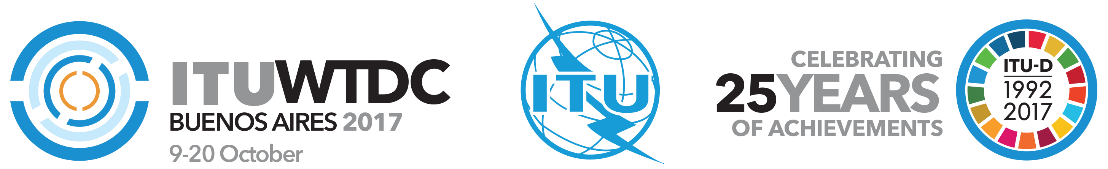 2017年世界电信发展大会（WTDC-17）2017年10月9-20日，阿根廷布宜诺斯艾利斯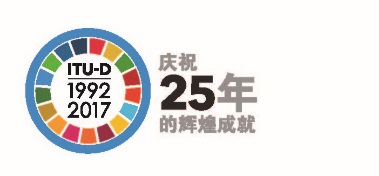 全体会议全体会议文件 WTDC-17/21 (Add.18)-C2017年9月8日原文：阿拉伯文阿拉伯国家阿拉伯国家阿拉伯国家第51号决议修订案第51号决议修订案第51号决议修订案为伊拉克公共电信系统的重建和设备更新提供援助和支持为伊拉克公共电信系统的重建和设备更新提供援助和支持为伊拉克公共电信系统的重建和设备更新提供援助和支持重点领域：–	决议和建议概要：第51号决议修正案 – 为伊拉克公共电信系统的重建和设备更新提供援助和支持。预期结果：–参考文件：–重点领域：–	决议和建议概要：第51号决议修正案 – 为伊拉克公共电信系统的重建和设备更新提供援助和支持。预期结果：–参考文件：–重点领域：–	决议和建议概要：第51号决议修正案 – 为伊拉克公共电信系统的重建和设备更新提供援助和支持。预期结果：–参考文件：–